ANTERİOR SERVİKAL OMURGA OMURİLİK AMELİYATIBİLGİLENDİRİLMİŞ ONAM FORMUBu formun amacı, sağlığınız ile ilgili konularda sizi bilinçlendirerek alınacak karara katılımınızı sağlamaktır.Bu form, çoğu hastanın pek çok koşulda ihtiyaçlarını karşılayacak şekilde tanımlanmış olmakla birlikte bütün tedavi şekillerinin risklerini içeren bir belge olarak düşünülmemelidir. Kişisel sağlık durumunuza bağlı olarak, hekiminiz size farklı ya da ek bilgi verebilir.Tanı, tıbbi tedavi ve cerrahi girişimlerin yararlarını ve olası risklerini öğrendikten sonra yapılacak uygulamaları kabul etmek ya da etmemek kendi kararınıza bağlıdır. Yasal ve tıbbi zorunluluk taşıyan durumlar dışında bilgilendirmeyi reddedebilir veya dilediğiniz zaman onamı geri alabilirsiniz.YöntemAmeliyat esnasında etkilenen boyun seviyesine, boynun ön tarafına yapılacak cilt kesisi ile yaklaşılır. Ameliyat sırasında omurga füzyonu (kaynaştırılma) gerekebilir.Bu Ameliyat Hangi Hastalıklarda veya Durumlarda Uygulanır?Boyun omurga ve/veya omurilik yaralanmalarında, boyun omurga kırıklarında, boyun omurga omurilik enfeksiyonlarında ve tümörlerinde, boyun deformiteleri ve diğer boyun patolojilerinde bu ameliyat uygulanabilir.Ameliyat Yöntemleri Nelerdir?Anterior servikal diskektomiAnterior servikal diskektomi ve füzyon  Anterior servikal korpektomi ve füzyonFüzyonSpinal füzyon, bir ya da daha çok omurun aralarında hareket kalmayacak, dolayısı ile anormal hareketi önleyecek şekilde birbirine kaynaştırılmasıdır. Omurga füzyon cerrahileri ya mevcut anormal hareketi önlemek ya da koruyucu amaçlı olarak ileride gelişebilecek omurga kaymasını engellemek amacıyla yapılır. Bu amaçla omurların etrafina kemik aşısı uygulanır. Kemik aş için kullanılabilecek kaynaklar:Otogreft: Hastanın kendi iskelet sisteminden elde edilen kemik parçalarıdır. Doku uyumu problemi ve insandan insana hastalık taşıma riski olmadığı için güvenilir greft türüdür. Hastanın kendi hücre ve proteinlerini de içermesi sebebi ile bu greftler kemik iyileşmesi, kaynama açısından idealdir; ancak söz konusu kemikleri elde edebilmek için genellikle ikinci bir kesi gerekir. Bu, ameliyat süresini uzatabileceği gibi ameliyata bağlı bazı komplikasyonların (enfeksiyon, kan kaybı vb.) artmasına yol açabilir. Otogreft kaynakları ve bunların alınması ile ilgili olası yan etkiler aşağıda özetlenmiştir:İliak Kanat (Leğen Kemiği): Uyluğun yan tarafındaki sinirin yaralanması (buna bağlı uyluk Ön ve yan yüzünde uyuşma veya karıncalanma hissi, ağrı, yürüyüş bozukluğu), greft alınması sırasında karın duvarı yaralanması ve buna bağlı ek cerrahi girişim, greft alınan bölgede geçici ağrı, kanama, hematom oluşması, enfeksiyon,Fibula (Baldır Kemiği): Greft alınan bölgede geçici ağrır kanama, hematom oluşması, enfeksiyon, bacak dış yüzünde seyreden sinirin yaralanması (buna bağlı ayak hareketlerinde kuvvetsizlik, bacak ve ayakta uyuşma veya karıncalanma hissi).Kosta (Kaburga Kemiği): Greft alınan bölgede geçici/kalıcı ağrı; greft alınan bölgede kanama, hematom oluşması; akciğer zarı zedelenmesi ve buna bağlı solunum problemleri ve ek girişim ihtiyacı.Allogreft: Başka bir insandan elde edilen kemik greftlerdir. Genellikle kadavra kaynaklı olup insandan insana hastalık geçişini engellemek için uygun koşullarda temizlenip, mikroorganizmalardan arındırılarak sterilize edilmiş ticari ürünlerdir. çok düşük oranda da olsa hastalık bulaş riski barındırabilirler. Otogreftler gibi yeni kemik oluşumu için iyi bir kemik çatı oluşturabilirler; ancak hastanın kendi hücre ve proteinlerini içermemeleri dezavantajlarıdır. ikinci bir kesiye ihtiyaç duyulmaması ve buna bağlı komplikasyonlardan korunma olumlu özellikleri iken artan maliyeti enfeksiyon ve yabancı cisim reaksiyonu ihtimali olumsuz özelliklerini oluşturur.Ksenogreft: Başka bir canlıdan (insan dışı) elde edilen kemik grefflerdir. Başka canlılardan insana hastalık geçişini engellemek için uygun koşullarda temizlenip mikroorganizmalardan arındırılarak sterilize edilmiş ticari ürünlerdir. Günümüzde kullanım alanı oldukça kısıtlıdır.Sentetik-Yapay Greftler: Kemik greft yerine kullanılanı çeşitli biçimlerde üretilen sentetik ticari ürünlerdir. Başka bir insan veya canlıdan alınmadıkları için hastalık taşıma potansiyelleri yoktur. Kemik oluşumu için çatı görevi görmelerine rağmen kemikleşmeyi sağlayacak protein/hücreleri içermediklerinden genellikle kemik greftler ile birlikte kullanılmaları önerilir.EnstrümantasyonOmurgaya stabilizasyon gerekirse aşağıdaki girişimler yapılabilir:Açılan omurlar arasındaki boşluğu peek (titanyum kafes) sistemi ile sabitlemek.Açılan omurlar arasındaki boşluğu küçük bir kemik greft ile sabitlemek.  Bütün bu sisteme metal plak ekleyerek omuru sabitlemek. Ameliyat Riskleri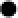 Yapılacak cerrahi uygulamanın faydaları yanında oluşabilecek riskler de bulunmaktadır. Hiçbir ameliyat garantili değildir ve tüm ameliyatların riski vardır; ameliyat sonrasında şikayetler tekrar ortaya çıkabilir (nüks) ve ek ameliyat gerekebilir. Gerekli durumlarda hasta yeniden ameliyata alınabilir.Genel RisklerKardiyak Komplikasyonlar: Ameliyatındüzensiz kalp ritmine veya kalp krizine yol açma gibi düşük bir riski bulunmaktadır.Akut Hava Yolu Obstrüksiyonu: Yara yerinde şişlik ya da kanamaya veya larenks ödemine bağlı görülebilir.Solunum Problemleri: Ameliyat sonrası genelde geçici olan solunum sıkıntısı veya pnömoni veya pulmoner emboli (akciğerlerin damarlarının tıkanması) görülebilir.Kan Pıhtısı Oluşumu: Kan pıhtısı her çeşit ameliyat sonrası oluşabilir. Kanama bölgesinde oluşan pıhtılar kan akımını engelleyip ağrı, ödem, inflamasyon veya doku hasarı gibi komplikasyonlara yol açabilir.Emboli: Bacak damarlarında ameliyat öncesi, sırası ve sonrasında hareketsizlik/azalmış harekete bağlı gelişebilecek pıhtı(lar) bacak damar tıkanıklığına bağlı ağrı, ödem, inflamasyon ve infeksiyona sebep olabilir. Ayrıca sözkonusu pıhtı(lar) kan akımı yardımı ile uzak organlara ulaşarak (akciğerı kalp, beyin) hayati tehlike oluşturabilir.Ölüm Riski: Çok nadir olsa da ameliyat esnasında veya sonrasında ölüm riski mevcuttur.Ameliyata özel RisklerAmeliyat öncesi var olan ya da ameliyat sonrası gelişen felç tablosu, yoğun bakım ve suni solunum cihazı tedavisi gerektirebilir, bu süreçte her türlü istenmeyen sistemik problem (akciğer ve idrar yolu enfeksiyonları, enfeksiyonun vücuda yayılması sonucu sepsisı böbrek ve karaciğer yetmezliği, kanama-pıhtılaşma bozuklukları vb.) tabloya eklenebilir ve bu sorunlara bağlı olarak ölüm olabilir.Yara Yeri Hematomu, Kanama: Çok nadir olsa da ameliyat sırasında veya ameliyat sonrasında ileri derecede kanama riski olabilir. Kanama durumunda ek bir tedaviye veya kan transfüzyonuna ihtiyaç duyulabilir. Antienflamatuvar ilaçların kullanımı kanama riskini arttırabilir. Ameliyat sırasında omurganın önünde ya da yanında yer alan büyük damarların yaralanmasına bağlı olarak kanamav şok tablosu ve ölüm meydana gelebilir.Enfeksiyon: Deri, deri altı ve omurga etrafındaki kasların olduğu bölgede, omurga kemiklerinde, disklerde ve omurgaya komşu anatomik alanlarda oluşabilir. Bazen menenjit oluşumu (beyin ve omuriliği saran zarların iltihabı) da görülebilir. Bu nedenle uzun süreli tedavi ve bu enfeksiyon nedeni ile tekrarlayan ameliyatlar gerekebilir.Omurilik ve/veya Sinir Yaralanması: Ameliyat öncesi var olan nörolojik kusurların (felç kuwet kaybı, his kaybı, idrar ve dışkı kaçırma, kas erimesi, refleks kaybı, ağrı ve yanmalar, kasılmalar, ses kısıklığı vb.) cerrahi tedavi ile düzelmesi ya da kötüye gidişin durdurulması amaçlanır; ancak ameliyat sonrası bu kusurlar daha da ağır duruma (kısmi ya da tam felç tablosu) gelebilir ya da düzelmeyebilir. Ameliyat öncesi nörolojik kusur var olmasa bile cerrahi tedavi sırasında omurilik ya da sinir kökü yaralanması olabilir ve buna bağlı olarak ameliyat sonrası nörolojik kusur gelişebilir.Omurilik Zarında Yaralanma: Cerrahi tedavi omurilik zarında yırtılmalara ya da kapanma defektlerine (tam kapanmama) yol açabilir ve bunun sonucunda beyin veya omurilik SIVISI sızarak tekrar cerrahi onarım gerekebilir ve sinir zarında ya da dokusunda enfeksiyon gelişerek menenjit ya da ensefalit olabilir.Füzyon İşlemine Bağlı Riskler: Füzyon işlemi sırası ve sürecinde greft ile ilgili problemler haricinde işlemin ve sürecin kendisine bağlı birtakım riskler de mevcuttur. Bunlar; kaynamama, gecikmiş kaynama, yalancı eklem gelişimi, materyal kırılması, implant migrasyonu (yer değiştirmesi), tranzisyonel sendrom (komşu bölge hastalığı) dır. Cerrahi sırasında oluşması amaçlanan füzyon oluşmayabilir (omurların kaynaşmaması) ve bu durum çeşitli omurga bozukluklarına ve/veya ağrıya yol açabilir. Söz konusu problemlere bağlı olarak yeni bir cerrahi girişim gündeme gelebilir. Füzyon işlemi sırasında sentetik kemik ya da leğen kemiğinden alınan kemik parçası, diski çıkarılan omurlar arası mesafeye konarak iki omurun kaynaması sağlanır. Bu girişim aşağıdaki riskleri taşır.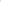 Uyluğun yan tarafindaki sinirin yaralanmasıNormal yürüyüşte bozulmaKemik greft alınırken karın duvarı yaralanması ve buna bağlı ek girişim gereksinimiFüzyonun oluşmamasıKoyulan kemik greftin veya kafesin yerinden oynayıp çıkmasıEğer kemik bankasından alınmış kemik greft ya da sentetik kemik kullanılırsa füzyonun başarısız olma ihtimaliİnternal Fiksasyona (Plak Uygulaması) Bağlı Riskler: Füzyonu güçlendirmek için metal plak uygulamasında vidaların gevşemesi, plağın yerinden oynaması ve buna bağlı ek girişim gereksinimi ve plak konulurken çevredeki dokulara zarar verme riski vardır.Omurların Birleşememesi: Disk çıkartıldıktan sonra komşu omurlar birbirine yapışmayabilir ve bu durum çeşitli omurga bozukluklarına ve/veya ağrıya yol açabilir.Ağrı Yakınmasında Artış: Nadir de olsa ameliyat sonrasında ağrı yakınması artabilir.Bu ameliyata özgü olarak; sempatik zincir zedelenmesi (horner sendromu), felç, ameliyat esnasında veya sonrasında karotid arterin yaralanması veya gerilmesi sonucunda inme karotis ,vertebral arter , juguler ven zedelenmesi ,  özofagus  trakea zedelenmesi de oluşabilir.Diğer Tedavi SeçenekleriHer türlü riski göze alıp önerilen tedaviyi yaptırmamak.ilaç tedavisi yoluyla ağrı veya kas spazmını gidermeye çalışmak.Fizik tedavi yöntemleriyle şikayetleri gidermeye çalışmak.Algolojik tedavi yöntemleri ile şikayetleri gidermeye çalışmak.Egzersiz ve spor yapmak.Tedavi Görmemenin Olası SonuçlarıTedavi reddedilirse hastalığın ilerlemesi ve sekel bırakacak duruma gelmesi söz konusu olabilir. Hastanın Sağlığı İçin Kritik ÖnerilerHekiminizi bilinen tüm alerjileriniz ve kullandığınız reçeteli ilaçları reçetesiz satılan ilaçları bitkisel ilaçlar, diyet katkı maddeleri, kullanımı yasadışı ilaçlar, alkol ve uyutucu/uyuşturucular konusunda bilgilendirmeniz gerekir.Ameliyat öncesinde veya sonrasında tütün ve tütün mamulleri (sigara, nargile, puro, pipo vb.) içme iyileşme sürecinin uzamasına neden olabilir. Eğer bu maddelerden herhangi biri kullanılırsa yara iyileşme sorunlarıyla daha büyük bir oranda karşılaşma riski olabilir.Onam Doğrulama:Ameliyata Danışmanlık eden Öğretim Üyesi ______________________________________ve Cerrahi Ekibin Başı Sorumlu Uzman Doktor Dr. ___________________________________ ve               Ameliyatın bir kısmını, önemli bir kısmını veya tamamını yapacak olan Dr.___________________________________________________________ve yardımcılarını _____________________________Ameliyatımı yapmaları için yetkilendiriyorum. Bu girişimin yakınmalarımın ortadan kalkmasına yönelik ve sinir sisteminin işlevini koruma ya da iyileştirme niyetiyle yapıldığını anlıyorum. Doktorumun yukarıdaki tüm bilgileri açıkladığını, bu bilgileri anladığımı ve bu girişimle ilgili tüm sorularımın yanıtlandığını doğruluyorum. Bu tedavi anlaşmasını anladığımı ve aldığım açıklamalardan memnun olduğumu belgeliyorum. Bu nedenle ___________________________ Ameliyatı için doktorumun gerekli gördüğü farklı ya da ilave tüm ameliyat ve ek tedavi girişimlerine onam veriyorum. Aydınlatılmış onam formunun içeriğini okudum ve anladım. Doktorum tüm sorularımı cevapladı. Kendi özgür irademle karar veriyorum. Bu önerilen müdahaleyi kabul etmeme ya da istediğim zaman vazgeçme hakkımın olduğunu biliyorum. Girişim başladıktan sonra onamımın geri alınması ancak tıbbi yönden sakınca bulunmaması şartına bağlı olduğunu biliyorum.Dokunun kullanımı : Benim durumumu tedavi etmek için tıbbi tanıda gerekli olmayan herhangi bir doku etik kurallar çerçevesinde etik komite tarafından incelenmiş ve araştırma onaylanmış olmak şartıyla tıbbi araştırma için kullanılabilir.Araştırma sonuçlarının hasta kimliğinin saklandığı sürece medikal literatürde yayınlanmasına onam veriyorum. Böyle bir çalışmaya katılmayı reddedebileceğimi ve bu reddin herhangi bir şekilde benim tedavimi etkilemeyeceğinin bilincindeyim. Cerrahi işlem sırasında çıkarılmış olabilen herhangi bir doku, tıbbi aygıt ya da vücut kısımlarının kullanımına onam veriyorum.Tıbbi araştırma : Tıbbi çalışma, tıbbi araştırma ve doktor eğitiminin ilerletilmesi için medikal kayıtlarımdan klinik bilgilerin gözden geçirilmesine; hasta hakları yönetmeliğindeki hasta gizliliği kurallarına bağlı kalınması şartıyla onam veriyorum. Fotoğraf/İzleyiciler : Yapılacak ameliyatın, vücudumun uygun kısımları dahil olmak üzere bilimsel, tıbbi ya da eğitim amacıyla fotoğraflanmasına ya da videoya kaydına resimlerin kimliğimi ortaya koymaması şartıyla onam veriyorum. Aynı zamanda, tıbbi eğitimi geliştirmek yararına ameliyat esnasında ameliyat odasına nitelikli gözlemcilerin alınmasını onaylıyorum.Alternatif tedavi yöntemlerini ve bunların riskini biliyorum.Müdahalenin risk ve yan etkilerini biliyorum.Başarı olasılığını biliyorum.Tedavi olmadığımda ne olabileceğini biliyorum.Yapılacak işlemin iyileştirme garantisi olmayabileceğini anlıyorum.Bana söylenenlerin tümünü anladım.Doktorum tüm sorularımı cevapladı.Doktorum burada yazılanları teker teker benim anlayabileceğim şekilde net anlaşılır ve açıklayıcı biçimde bana anlattı.Ameliyatıma  dahil olacak ,cerrahimi gerçekleştirecek , cerrahime danışmanlık eden, gereği halinde ameliyata icabet edecek ameliyatın bir kısmını ,önemli bir kısmını-aşamasını veya gereği halinde tamamını gerçekleştirmek veya gerçekleştirilmesine yardımcı olabilmek için organize olmuş, ihtiyaç halinde gerekebilecek her türlü  müdahale için hazır bulunan, ameliyatımın sorumluluğunu almış ameliyatımla ilgili karar süreçlerine dahil olmuş ameliyatımın başarılı geçmesi için uğraşan  tüm hekimleri biliyorum ve bu hekim ekibini ameliyatımın sorumluluğunu alması için yetkilendiriyorum. Cerrahi Ekibin Başı Sorumlu Uzman Doktorun yetkisi, bilgisi, planlaması, sorumluluğu, gözlemi, gözetimi ve yönetimi altında, cerrahi planlama ve görev paylaşımı sonucunda kurumumuzun bir eğitim hastanesi olması nedeniyle ameliyatın bir kısmını, önemli bir kısmını veya tamamını yapacak olan asistan/araştırma görevlisi hekimin kim olduğunu biliyorum ve her koşulda girişimi gerçekleştirecek kişinin yeterli deneyimde olacağını anlıyorum ve kabul ediyorum. Aydınlatılmış onam formunun anlamını biliyorum.Tedavinin yaklaşık maliyeti konusunda bilgilendirildim.Bana müdahale yapacak kişileri, müdahale yapması ihtimali olan kişileri biliyorum.Kendi özgür irademle karar veriyorum.Müdahaleden makul süre önce ikinci bir görüş almaya yetecek kadar ve burada yazılanları sakince, avantaj ve dezavantajları düşünecek kadar zamanım oldu.Aydınlatılmış onam formunun içeriğini okudum ve anladım.Bu formda tanımlananlar dışında yapılacak herhangi bir ilave girişimin, yalnızca sağlığıma yönelik ciddi zararların önlenmesi ve yaşamımın kurtarılması için uygulanabileceğini anlıyor ve kabul ediyorum.Bu formda hedeflenen girişim veya girişimlerin bir kısmının veya tamamının sağlığıma yönelik ciddi zararların önlenmesi ve yaşamımın kurtarılması için gerçekleştirilememe ihtimali de olduğunu anlıyor ve kabul ediyorum.Bu formdaki tüm boşluklar imzalamamdan önce dolduruldu ve bir kopyasını aldım. * 18 yaşın üzerindeki hastanın kendisinden; 15-18 yaş arasındaki hastanın kendisinden ve ayrıca yasal temsilcisinden; bilinci kapalı, 15 yaşın altında karar verme yetisi bulunmayan hastada ve tıbbi acil durumlarda yasal temsilciden onam alınır.* Formun son sayfasında muhatap tarafından kendi el yazısı ile ‘’ Bu Aydınlatma ve Onam formunun tüm sayfalarında yazılanlar dikkatle tarafımdan okundu, ameliyatım hakkında bilgilendirme yapıldı, tüm sorularım cevaplandı, kendi rızamla ------------ işleminin yapılmasına izin veriyorum.’’ şeklinde yazılıp imzalanması gerekir.*Aydınlatma ve Onam formunun tüm sayfaları muhatap tarafından ‘’okudum’’ yazarak imzalanmalıdır.*Bu formda mutlaka bilgilendirmeyi yapan hekimin, hastanın kendisinin veya hastanın yasal temsilcisinin ve en az bir şahitin imzasının bulunması şarttır.*Bu formu iki nüsha olarak basılmalı ve her ikisi de imzalandıktan sonra biri hastaya verilmeli diğeri hastanın dosyasına konulmalıdır. (‘’Bu Aydınlatma ve Onam formunun tüm sayfalarında yazılanlar dikkatle tarafımdan okundu, ameliyatım hakkında bilgilendirme yapıldı, tüm sorularım cevaplandı. Onam doğrulama bölümündeki tüm maddeleri okudum, anladım, kabul ediyorum.  Kendi rızamla ------------ işleminin yapılmasına izin veriyorum.’’)(Bu bölüm hastanın  veya yasal temsilcisinin mutlaka  kendi el yazısı ile aşağıdaki alana yazılacaktır ve imzalanacaktır.)………………………………………………………………………………………………………………………………………………………………………………………………………………………………………………………………………………………………………………………………………………………………………………………………………………………………………………………………………………………………………………………………………………………………………………………………………………………………………………………………………………………………………………………………………………………Hastaya ait kişiye özel durumlar ve olası riskler : Hikaye, yapılmış olan tedaviler, medikal özgeçmiş (hastanın yakınmaları ve süresi, kullandığı ilaçlar, alerji ve alışkanlıkları ) , Son fizik muayene bulguları, Ön tanı, Önerilen tedavi/cerrahi müdahalede hastaya ait olabilecek riskler,  Planlanan müdahale  alternatifleri ve riskleri üzerine hastaya ait özel durumlar, Alternatif tedaviler ve riskleriyle ilgili hasta özelinde varsa ifade edilmesi gereken durumlar, Önerilen tedavinin riskleri ve ameliyat sonrası hastanın kişiye ait özel durumlarından kaynaklanabilecek olası riskler, Ek cerrahi girişim  ihtimali ,  ilgili cerrahi öncesi gerekecek tanısal testlerin detaylar ve riskleri, gerekebilecek ilaç tedavisinin olası yan etkileri ve risklerinden kişiye ait özel durumlar nedeniyle özellikle bahsedilmesi gerekenler Hasta(mutlaka kendisi imzalamalıdır.)Adı soyadı:imza :imza :Tarih:Tarih:Saat:Hastanın Yasal Temsilcisi  Adı soyadı:Yakınlık derecesi:Hastanın yasal temsilcisinden onam alınma nedeni:Hastanın bilinci kapalı Hastanın karar verme yetisi yokHasta 18 yaşından küçük      Acilimza :imza :Tarih:Tarih:Saat:ŞahitAdı soyadı:imza :imza :Tarih:Tarih:Saat: Ameliyata Danışmanlık eden Öğretim Üyesi                :  Cerrahi Ekibin Başı Sorumlu Uzman Doktor                 : Ameliyat Ekibine dahil Sorumlu Başasistan                  :  Ameliyat Ekibine dahil olan diğer Doktorlar                 : Ameliyata Danışmanlık eden Öğretim Üyesi                :  Cerrahi Ekibin Başı Sorumlu Uzman Doktor                 : Ameliyat Ekibine dahil Sorumlu Başasistan                  :  Ameliyat Ekibine dahil olan diğer Doktorlar                 : Bilgilendirmeyi yapan hekimAdı soyadı:imza:imza:Tarih:Tarih:Saat:Ameliyatın bir kısmını, önemli bir kısmını veya tamamını yapacak olan hekimAdı soyadı:imza:imza:Tarih:Tarih:Saat:Cerrahi Ekibin Başı Sorumlu Uzman Doktor Adı soyadı:imza:imza:Tarih:Tarih:Saat:Tercüman (ihtiyaç halinde) Adı soyadı:İmza:İmza:Tarih:Tarih:Saat: